Secret messages over the internetThe uncheckable approachIn our time when governments want to know everything from their citizens, it is time for a program by which we can send each other messages over the internet in such a way that no Secret Service can crack these messages.It is possible and it is quite simple.What do we need? A program?How does such a program look like?We start the program and type in a message, then we open a self-made text file.The program looks up the characters we used in the message, in the self-made text file and remembers the place as a number this charter has in the text file.The remembered numbers we can send as a file to the person to whom we want to send the message.The Secret Service can intercept this file with numbers, but cannot enclose the content.The one who receives the message as a file with numbers starts up a second program by which the numbers are translated in readable text. The only thing this program needs is the self-made text file that was used to make the message as number code.We can always make a new text file and give this file to the receiver. Not by internet, but give it personally on a USB stick or send the USB stick by post.When you are decoding the message, close the internet connection or much better 1 computer with an internet connection and 1 computer without an internet connection. Do the decoding on the computer without the internet connection.The content is to the citizensThe strength of this approach lies in the self-made text file.Everyone can set it up in their own way. Make sure the entire alphabet appears several times and the most common punctuation marks.Numbers are also possible, but you can also agree on numbers as words, for example 7 as seven.You can use existing texts.Texts from books or self-made text etc.Everything stands or falls with the agreements that the sender of the message and the receiver of the message make.Building mutual trust.Depending on the program, the custom text file can be shorter or longer. For example, you can always search for 1 letter in the text to be sent in 1 line of the self-made text or you can check whether several letters in the message to be sent, occur in the same line of the self-made text file.A skilled programmer can write these two programs within two hours, maybe even faster, it's not much. It took me three days myself, but I haven't practiced anymore. If this approach gets through, programs and apps will automatically come onto the market.Schematic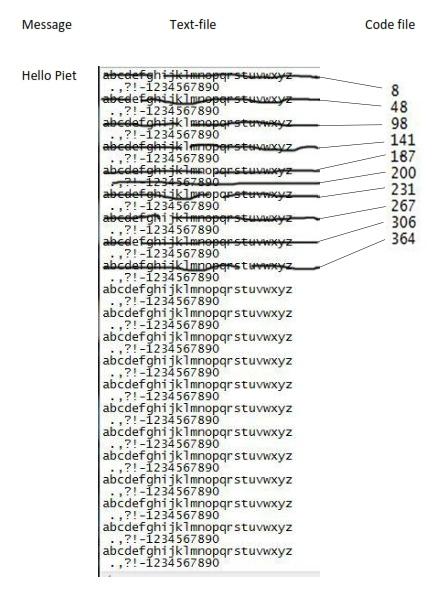 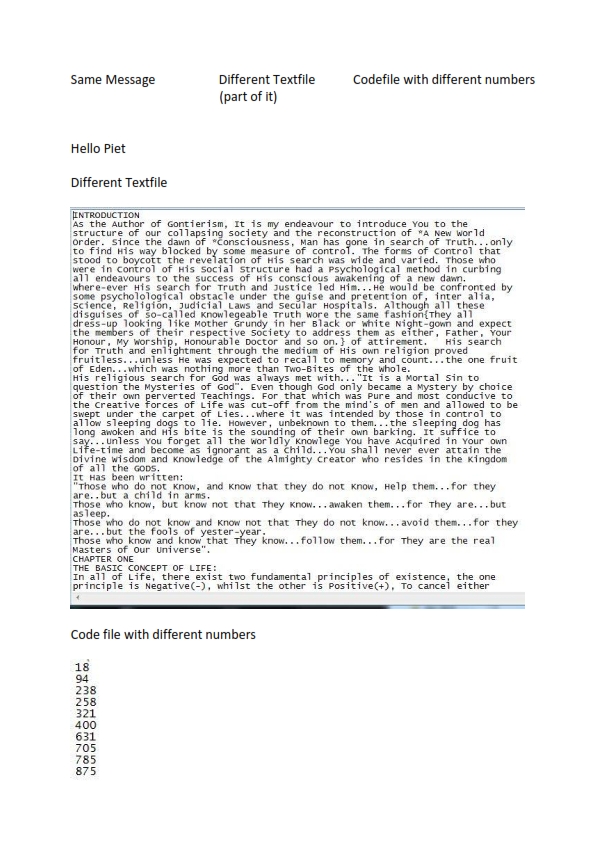 